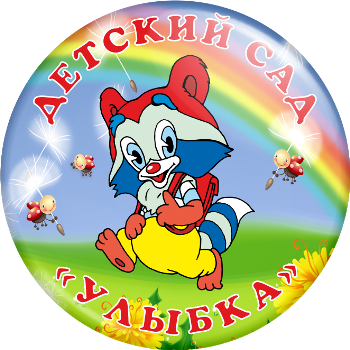 Муниципальное автономное дошкольное образовательное учреждение «Детский сад № 2 «Улыбка»ПРОЕКТ«Живой журнал – форма тесного взаимодействия  между детьми,   родителями и педагогом»Автор: Дмитриева Лариса Геннадьевнагород СысертьТема проекта: «Живой журнал» - форма тесного взаимодействия между детьми, родителями и педагогом».Автор проекта: Дмитриева Лариса Геннадьевна, воспитатель группы «Золотой ключик» МАДОУ №2 «Улыбка,  педагогический стаж – 18 лет. 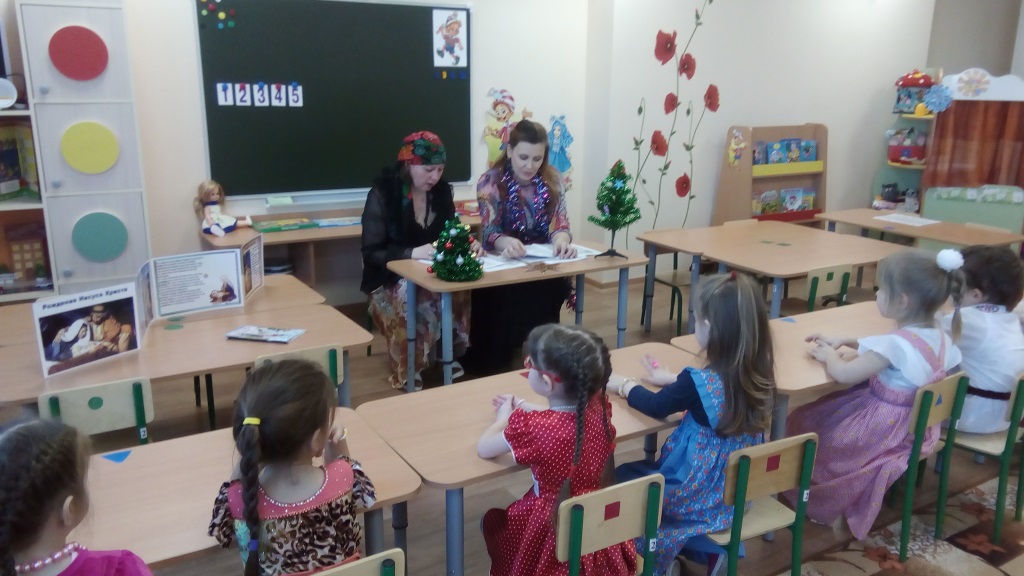 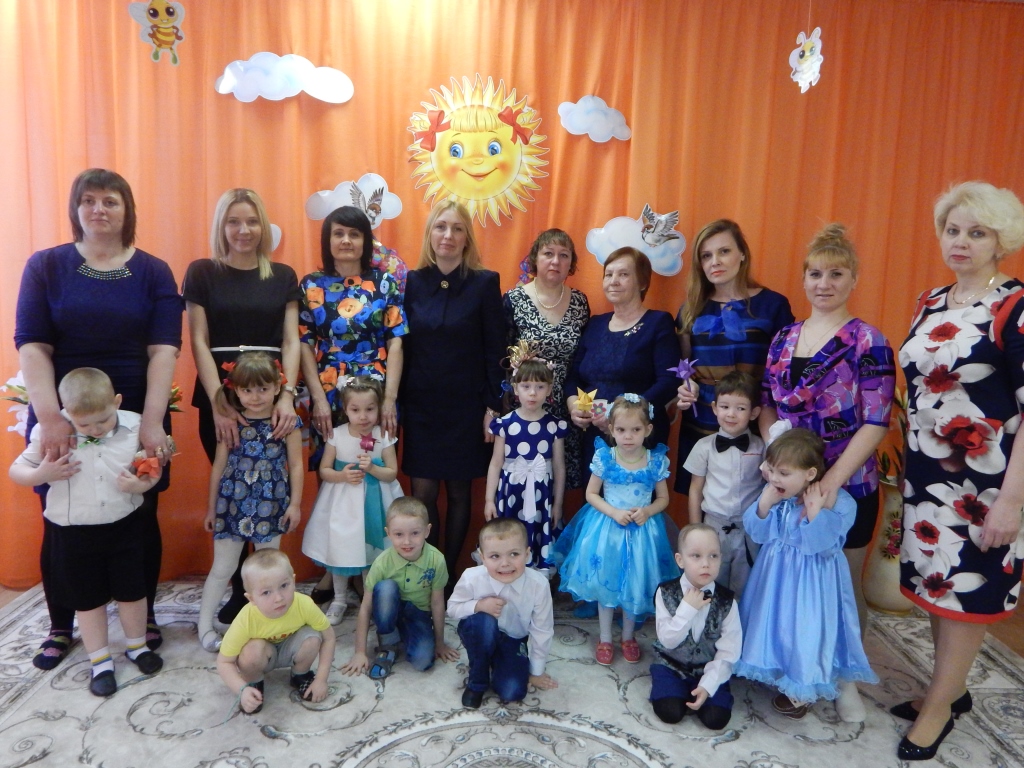 Вид проекта:по тематике: познавательный, практико-ориентированныйпо составу участников: групповойпо срокам реализации: долгосрочныйпо характеру контактов: воспитатель и родитель, ребенок и родитель, в рамках одной группы.по характеру участия ребёнка: участник от получения информации до внедрения ее в повседневную жизнь.  Участники проекта: воспитатель, родители, воспитанники.Срок реализации проекта: с 15.09.2017 по 30.04.2018Актуальность	Федеральный государственный образовательный стандарт дошкольного образования одним из основных определяет принцип сотрудничества дошкольной организации с семьёй. Система работы с родителями определяется тем, что детский сад – это первый внесемейный социальный институт, в котором начинается систематическое педагогическое просвещение родителей. От эффективности совместной работы родителей и педагогов зависит дальнейшее развитие ребёнка. 	Тема самообразования на 2017-2018 учебный год в МАДОУ №2 «Улыбка»: «Взаимодействие ДОУ и семьи по вопросам развития ребенка: трудности, пути решения», поэтому я решила организовать интерактивную форму работы с родителями «Живой журнал» и привлечь родителей воспитанников средней группы стать не только зрителями, но и главными героями и участниками праздников, попробовать себя в роли воспитателя при организации мероприятий с детьми.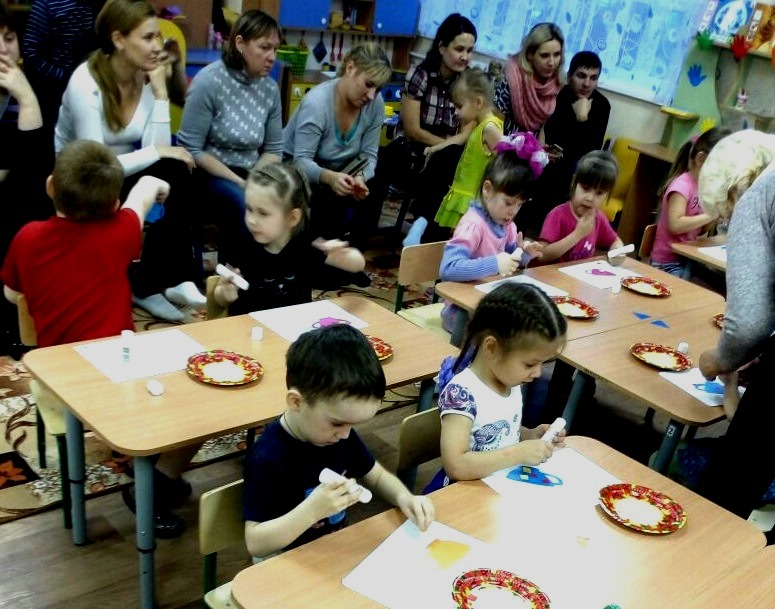 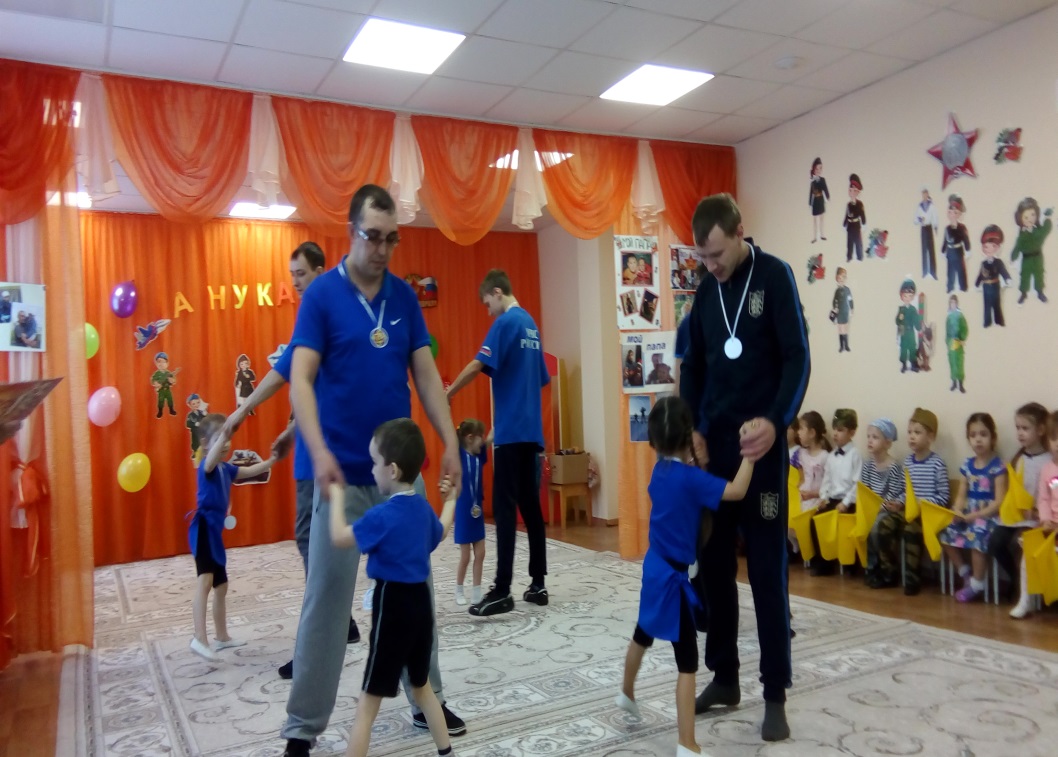 I этап: Разработка проектаЦель проекта: Привлечь родителей к активным формам работы с дошкольниками средней группы Задачи:Обучающие:дать дошкольникам знания о различных праздниках в России;научить родителей работать «в команде», овладев способами коллективной мыслительной деятельности;Развивающие:развить партнерские отношения с родителями;объединить усилия педагога и родителей с целью проведения тем «Живого Журнала»;развить ответственность и инициативность родителей;сформировать произвольное внимание и эмоциональную отзывчивость у дошкольников на общение с родителями при  проведении праздников. Воспитательные:воспитать интерес к проведению активной формы взаимодействия педагога, родителей и детей;воспитание гордости за своих родителей в период проведения мероприятий.Интеграция образовательных областей: социально-коммуникативное развитие: развитие общения и взаимодействия ребенка со взрослыми и сверстниками;  формирование уважительного отношения и чувства принадлежности к своей семье.познавательное развитие: формирование представлений о многообразии праздников в России;развитие речи: формирование диалогической формы речи;развитие умения отвечать полным предложением на вопросы родителей и воспитателя; художественно-эстетическое развитие: развитие эстетического отношения к окружающему миру посредством различных произведений искусства (словесного, музыкального, изобразительного).физическое развитие: формирование правильной осанки в ходе проведения всех мероприятийОбъекты интегрирования, которые будут использоваться в проекте:Форма интеграции – проект.Средства реализации: папки-раскладушки,  сценарии праздников согласно тем Живого журнала, рассказы родителей об истории праздника, загадки, стихи, игры, танцевальные минутки, средства изобразительного искусства и т.д.Подготовительная работа:1. Провести анкетирование среди родителей по теме: «Готовы ли мы вместе воспитывать своих детей?» 2. Подобрать темы «Живого журнала»3. Организовать Круглый стол по теме: «Готовы ли мы вместе воспитывать своих детей?»Подобрать методическую литературу по темамПомочь родителям составить план проведения праздникаГипотеза: Важнейшим условием обеспечения целостного развития личности ребенка является взаимодействие с семьей. Родителям и воспитателю следует преодолеть субординацию в отношениях друг с другом, отказаться от привычки критиковать друг друга, а необходимо научиться видеть друг в друге полноправных партнеров и сотрудников. Привлекая родителей к проведению совместных мероприятий с детьми, мы формируем у них внимательное отношение к потребностям ребенка, желание постигать вместе с ним много нового, занимаемся совместным поиском интересных методов и приемов преподнесения материала для дошкольников.  Предполагаемый результат:Проект активизирует родителей и поможет переосмыслить взгляды на воспитание своих детей. Проявится интерес родителей к деятельности детей в детском саду.Сбор информации: анкетирование родителейПродукты проекта:Папки-раскладушки по темам Живого журналаПраздники, проведенные родителями для детей.II этап: Перспективное планирование и реализация Проекта.Проблема: 	В конце сентября 2017 года мы провели анкетирование «Готовы ли мы вместе воспитывать наших детей», в котором приняли участие 78% родителей, остальные родители не смогли ответить на вопросы анкеты из-за карантина в группе. По результатам анкетирования мы выяснили, что мамы и папы готовы отложить свои дела и заняться ребенком: 85% родителей готовы это сделать в любой момент, а 15% - лишь иногда. Уделить внимание всем ребятам нашей группы 1 раз в квартал готовы все родители: 77% ответили на этот вопрос «да», а 23% - «иногда». Наши родители готовы организовать совместные мероприятия с детьми в нашей группе: 85% дали утвердительный ответ «да», а 15% дали ответ «иногда».Обобщая данные анкет было видно, что почти все родители нашей группы не безразличны к вопросам воспитания дошкольников, что не только дома, но и в детском саду, они готовы быть рядом с ними, готовы поделиться своими знаниями и умениями, готовы принять участие в образовательном процессе. 	Осознанное включение родителей в совместный с педагогами образовательный процесс позволит значительно повысить его эффективность. Мною используются не только традиционные консультации и рекомендации, но и формы обратной связи в группе WhatsApp, в уголке взаимодействия с родителями «Воспитаем детей вместе». Специально подобранные темы родительских собраний и нестандартный подход к их проведению помогают добиться высоких результатов в обучении и воспитании подрастающего поколения. И новая технология «Живой журнал» должна была реализовать желания и возможности наших родителей.	На родительском собрании были одобрены темы «Живого журнала», и родители распределились по группам для организации своей темы с детьми. «Мы любим ребятишек: девчонок и мальчишек,Желаем вместе с ними мы чудо сотворить И в мир больших открытий сегодня пригласить…«Живой журнал» поможет нам это совершить!Готовы?.. Что ж, попробуем! Вы слушайте, давайте!С родителями вместе открытий Мир дерзайте!»Проведение мероприятий «Живого журнала» имеет продолжение и будет длиться до конца учебного года. Впереди ребят ждет «Неделя театра и музыки» и праздник «Пасха». 	В этом учебном году родители также выполняли главные роли на Новогоднем утреннике, участвовали в «Веселых стартах», посвященных Дню Защитника Отечества. III этап: Презентация продукта проекта	После проведения мероприятий «Живого журнала» в группе стоят «папки-раскладушки», и дошкольники имеют возможность вспомнить встречи с родителями и закрепить полученные знания. 	В  группе WhatsApp регулярно высылается фотоотчет по мероприятиям «Живого журнала», который подталкивает родителей на более качественный подход к проведению мероприятий, повышая их ответственность и инициативность. 	А после проведения всех тем «Живого журнала» запланировано выступление на педагогическом совете по презентации новой формы работы с родителями. Анализ:	В течение длительного периода для дошкольников средней группы проводились мероприятия «Живого журнала», в которых были задействованы воспитанники, их родители и воспитатель. Поиск материала для папки-раскладушки по истории праздника, стихов, песен, загадок, игр и викторин по темам помог активизировать и сплотить родителей, которые хотели попробовать себя в роли воспитателя. 	Родители научились общаться со своими детьми, выискивали педагогические изюминки в преподнесении своей темы, а самое главное – начали по-особому смотреть на новые аспекты в воспитании дошкольников. Проект привлек родителей и помог детям испытать гордость за своих мам и пап.		Анализируя результаты работы за прошедший период 2017-2018 учебного года, уже 85% родителей были задействованы в проведении мероприятий с детьми, к концу учебного года активность всех родителей должна быть 100%. Стоит отметить, что более активно участвуют в проведении мероприятий с детьми родители Вероники Палкиной.		Работа по данному проекту очень интересна, увлекательна и рекомендуется к использованию в других группах дошкольного учреждения.Задачи из разных областей Программы;Различные виды детской деятельности:игровая,коммуникативная,познавательно-исследовательская,восприятие художественной литературы,конструирование,изобразительная,двигательная,театрализованная.Методы и приемы обучения:наглядные;словесные;игровые;практические№ТемаПоставленные задачиСроки реализацииДеятельность воспитателяДеятельность детей и родителейРезультат1.Живой журнал по теме:«Моя мама – лучше всех!»1). Познакомить детей с историей появления праздника.2). Систематизировать знания дошкольников о маме посредством стихов, песен, загадок, пословиц и поговорок3). Воспитать любовь и уважение к мамамНоябрь 20174 неделя(23.11)Предложила родителям схему материала для папки-раскладушки.Занималась сбором фотографий мам с детьми для папки-раскладушки.Подготовила стихи и песни, танцевальные минутки и игры для праздника вместе с детьмиРекомендовала родителям сценарии проведения мероприятияРодители сплотились в единую команду для реализации замысла «Живого журнала»: 1 - подбирала материал и готовила папку-раскладушку;2 – занималась поиском материала для праздника в интернете, компоновала ход проведения праздника3 – непосредственно проводила мероприятие с детьмиБыло подготовлено три папки-раскладушки, которые использовались при проведении живого журнала.Мероприятие удалось, родители попробовали себя в роли воспитателя, а дети остались счастливы от того, что преподнесли песни и стихи для своих мам. Хотелось бы, чтобы на мероприятие были приглашены мамы всех детей, но этого не произошло,  так как родители немного стеснялись в проведении мероприятия, пришлось иногда брать инициативу в свои руки и организовывать детей и родителей на игры, танцевальные паузы. 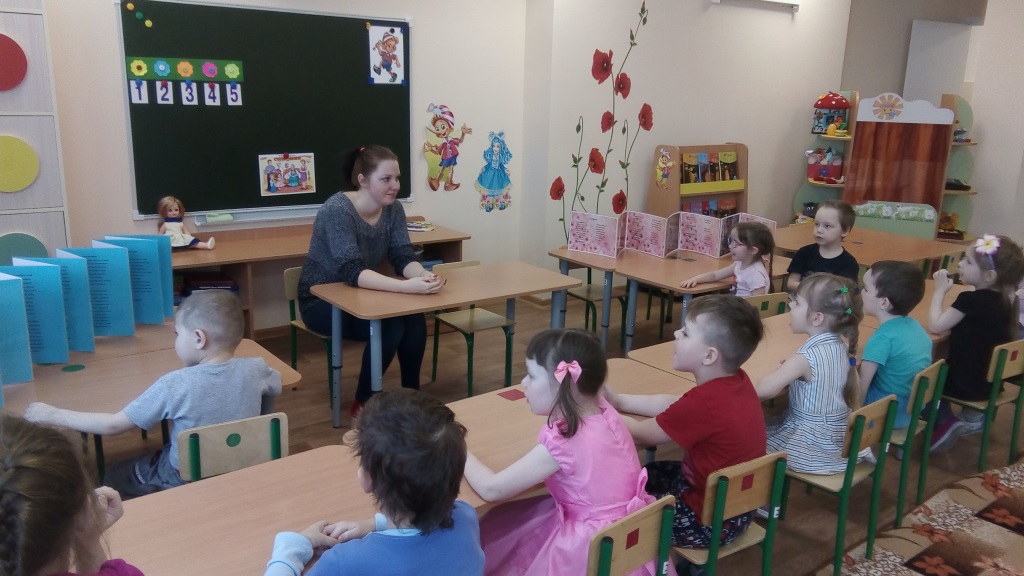 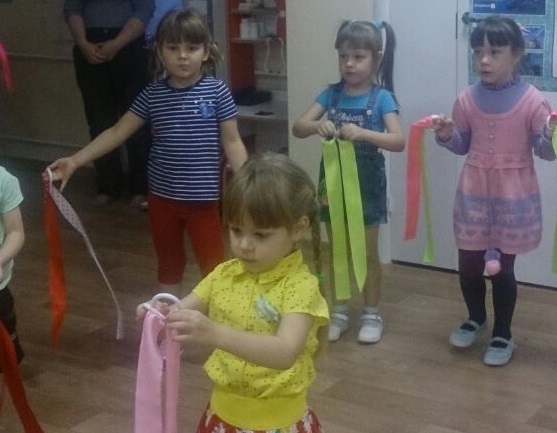 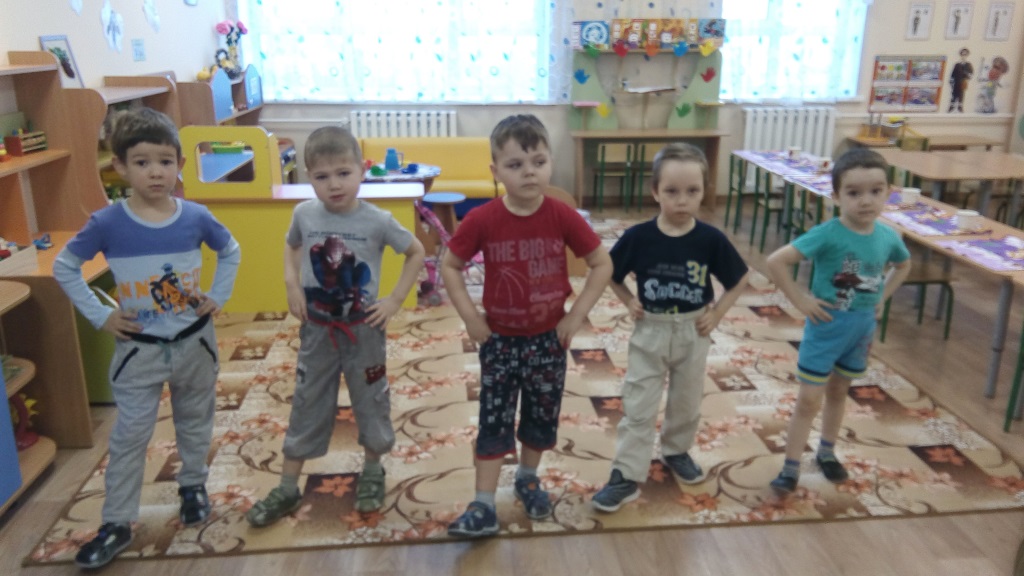 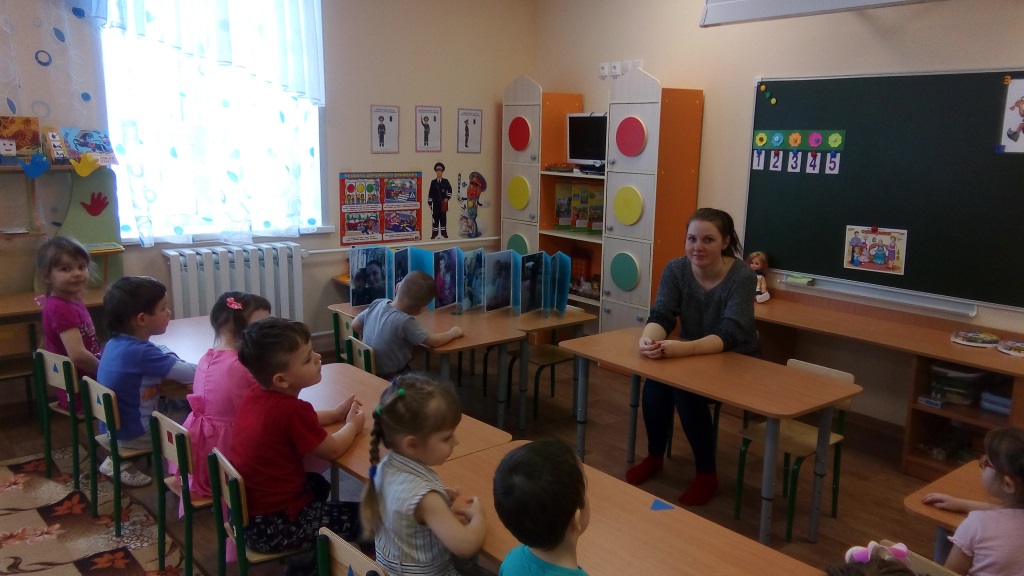 №ТемаПоставленные задачиСроки реализацииДеятельность воспитателяДеятельность воспитателяДеятельность воспитателяДеятельность детей и родителейРезультат2.Живой журнал по теме:«День художника»1). Познакомить детей с историей появления праздника2). Расширить знания детей о жанрах изобразительного искусства: натюрморт, портрет, пейзаж.3). Развить интерес детей к материалам для изобразительной деятельности.4). Воспитать желание творить в разнообразных жизненных ситуацияхДекабрь 20171 неделя(8.12)Предложила родителям схему составления папки-раскладушки.Подобрала материал для творческой деятельности детей на праздникеОформила персональную выставку Насти Сосниной «Я рисую!»Подобрала методические пособия для родителей по нестандартным формам организации занятий: Е. Румянцева «Веселые уроки рисования» и С. Новицкая «Поделки из бумаги. Совместное творчество педагога и дошкольника»Предложила родителям схему составления папки-раскладушки.Подобрала материал для творческой деятельности детей на праздникеОформила персональную выставку Насти Сосниной «Я рисую!»Подобрала методические пособия для родителей по нестандартным формам организации занятий: Е. Румянцева «Веселые уроки рисования» и С. Новицкая «Поделки из бумаги. Совместное творчество педагога и дошкольника»Предложила родителям схему составления папки-раскладушки.Подобрала материал для творческой деятельности детей на праздникеОформила персональную выставку Насти Сосниной «Я рисую!»Подобрала методические пособия для родителей по нестандартным формам организации занятий: Е. Румянцева «Веселые уроки рисования» и С. Новицкая «Поделки из бумаги. Совместное творчество педагога и дошкольника»Родители попытались слиться в команду, но одна мама взяла  инициативу на себя и подготовила сама и папки-раскладушки и детский праздник. Вкратце было рассказано об истории праздника, о жанрах изобразительного искусства. Ребята рисовали специальными красками по стеклу, фломастерами разукрашивали натюрморт. Был вручена благодарность Насте Сосниной за  выставку «Я рисую!»В конце праздника все дети получили медали «Лучший по рисованию»Были сделаны папки-раскладушки «Что необходимо художнику?» и «Жанры изобразительного искусства».Мероприятие носило большой познавательный  и эмоциональный  характер: ребята с восхищением рассказывали о нем родителям, показывая медали. Они запомнили жанры изобразительной деятельности и  вечерами, рассматривая  картины пробовали определить к какому жанру они относятся. Стоит отметить, что больше всего положительных эмоций было у мамы, которая проводила этот праздник, ощущая себя союзником в воспитании детей нашей группы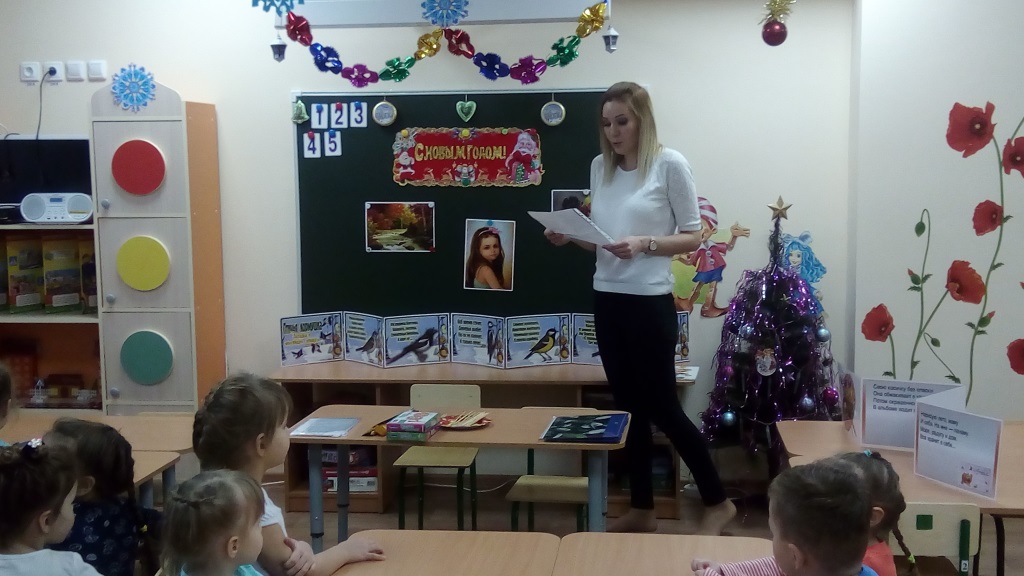 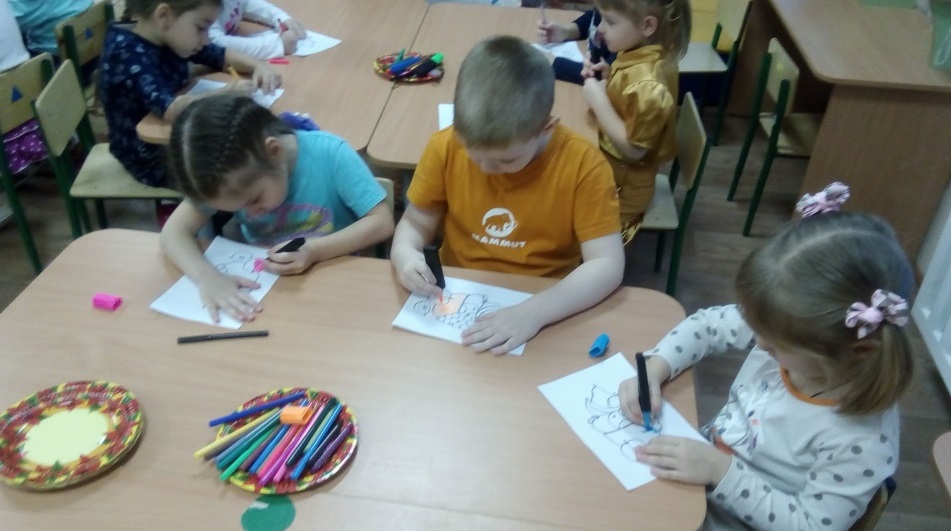 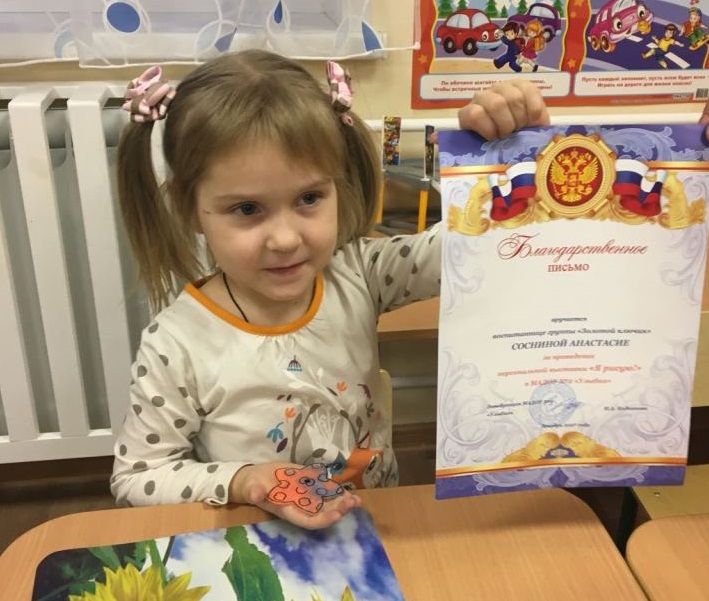 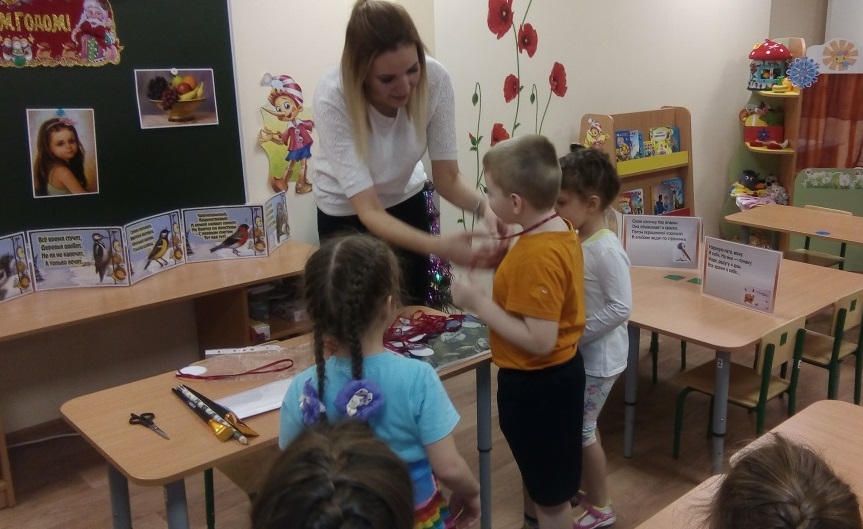 №ТемаПоставленные задачиСроки реализацииДеятельность воспитателяДеятельность воспитателяДеятельность воспитателяДеятельность детей и родителейРезультат3.Живой журнал по теме:«Рождественская неделя»1). Дать знания детям о религиозном  празднике Рождество Христово.2). Сформировать представление о рождественских святках3). Развивать интерес к православным праздникам.4). Воспитывать любовь к русской народной культуре.Январь 20182-3 недели (17. 01.2018)Предложила родителям схему составления папки-раскладушки.Разучила с детьми колядки.Подготовила одежду для святочных гуляний вместе с родителямиПридумала детские гадания и подготовила детей для их проведенияПодобрала хороводные игры и музыкальное сопровождение к нимПредложила родителям схему составления папки-раскладушки.Разучила с детьми колядки.Подготовила одежду для святочных гуляний вместе с родителямиПридумала детские гадания и подготовила детей для их проведенияПодобрала хороводные игры и музыкальное сопровождение к нимПредложила родителям схему составления папки-раскладушки.Разучила с детьми колядки.Подготовила одежду для святочных гуляний вместе с родителямиПридумала детские гадания и подготовила детей для их проведенияПодобрала хороводные игры и музыкальное сопровождение к нимРодители активно взялись за подготовку праздника для детей: были сделаны папка-раскладушка «Как появился Иисус Христос», вифлеемская звезда.Дошкольники узнали из уст родителей о Рождестве Христовом и Святках. Ребята разукрашивали картинки на рождественскую тематику, играли в святочные игры, гадали, водили хороводы. Святочные гуляния продолжались и дома с родителямиРодители с огромным желанием подошли к проведению данного мероприятия, встречались, советовались между собой, искали изюминки к проведению мероприятия.Дошкольники приобщились к традициям русской народной культуры посредством народных игр, святочных гаданий, пения колядок. Ребята проявили познавательный интерес к истории зарождения праздника. 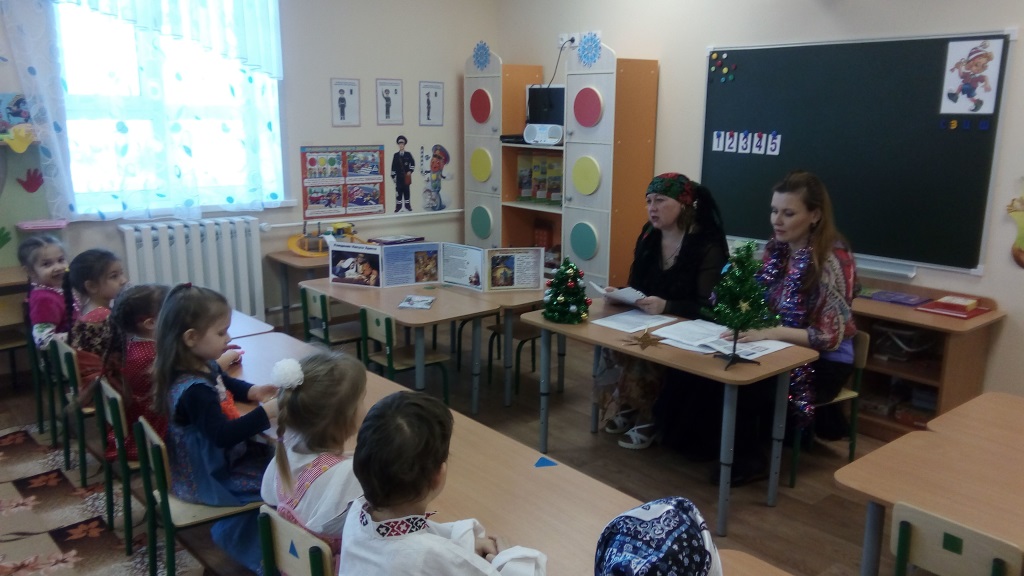 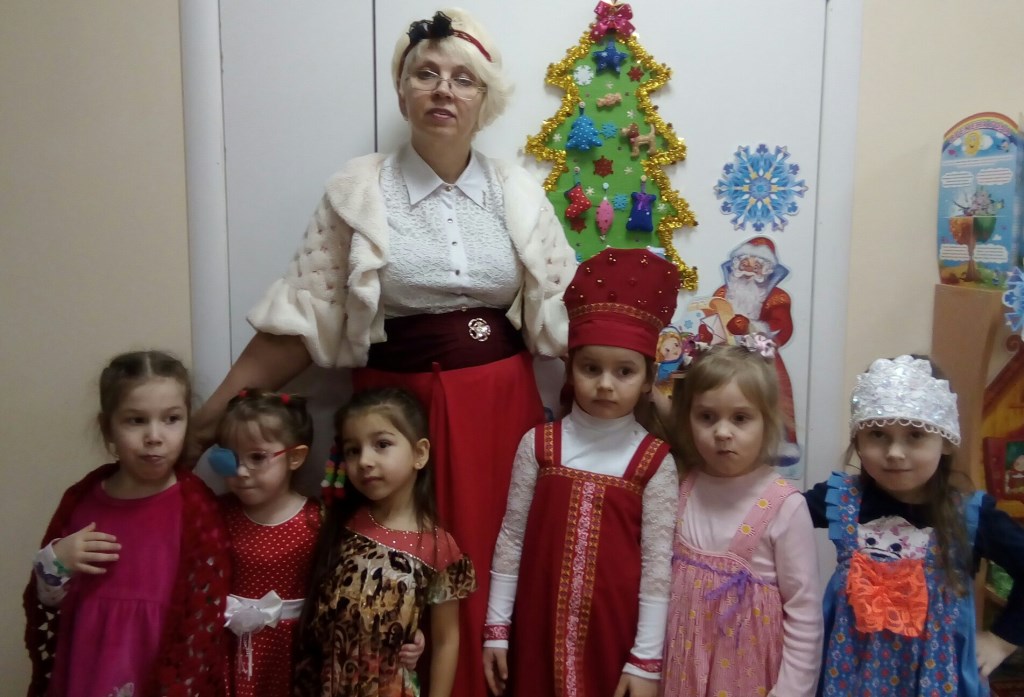 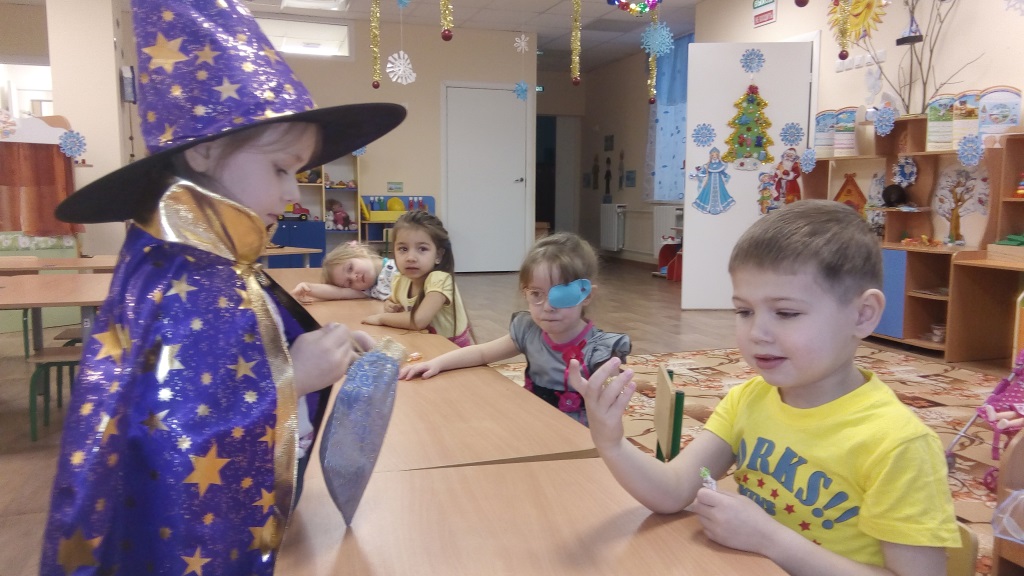 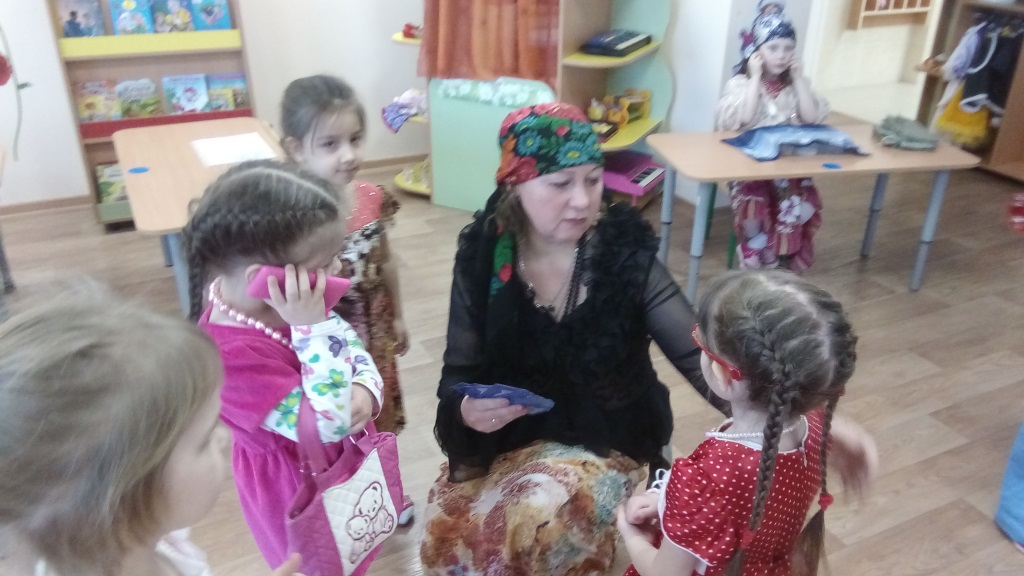 №ТемаПоставленные задачиСроки реализацииДеятельность воспитателяДеятельность детей и родителейРезультат4.Живой журнал по теме: «Масленица»1).Познакомить с русскими народным праздником Масленица, ее символами и традициями.2). Развивать интерес у русским народным играм; развивать быстроту, ловкость, внимание3). Воспитывать уважительное отношение к традициям русского народа, умение и желание применять их в жизни Февраль 20183 неделя(12. 02.2018)Предложила родителям схему составления папки-раскладушки.Разучила с детьми стихи, предложенные родителямиПодобрала музыкальное сопровождение праздникаПодготовила русские народные игры для праздникаРодители распределили между собой направления деятельности: была сделана папка-раскладушка, Масленица, подобраны игры и загадки, испечены блины.Дети смогли воочию увидеть образ Масленицы, потрогать его. Они читали стихи о солнышке и блинах, сравнивали блины с Солнышком. А в завершении отведали масленичное угощение от родителей.Папка-раскладушка радовала детей и родителей в течение всей Масляничной недели.Традиции русского народа привлекли внимание не только родителей, но и детей. Дошкольникам стало нравиться, что именно их родители проводят праздники, и именно они выступают в роли воспитателя. Дети стали гордиться тем,  что все мамы умеют печь блины, что в каждом доме на этой неделе с нетерпением ждут Масленицу. 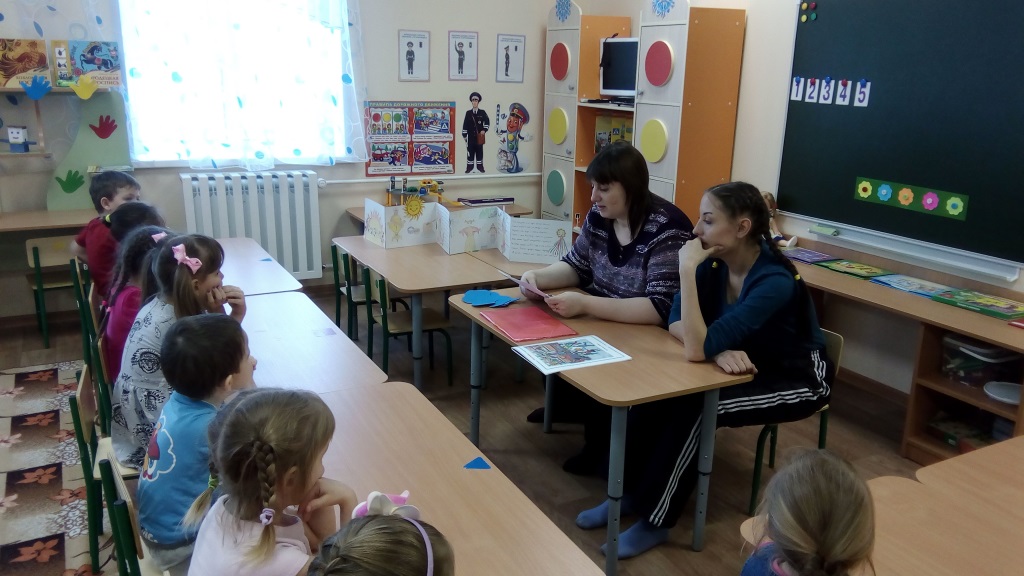 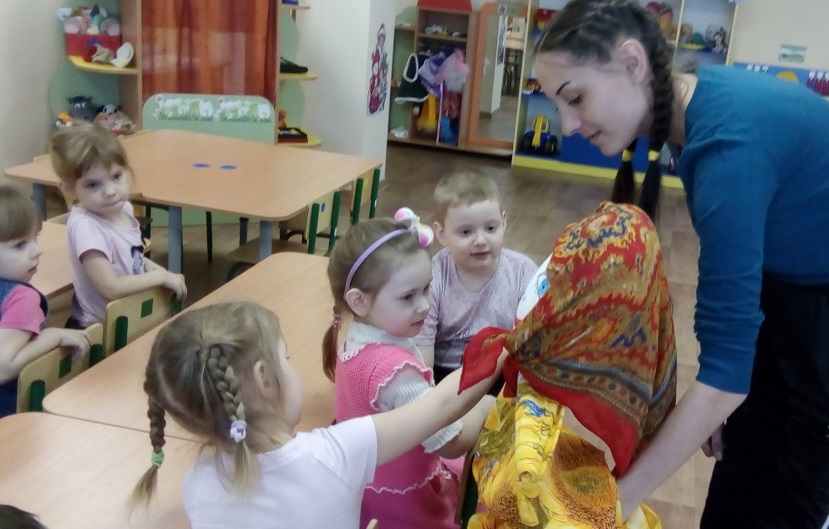 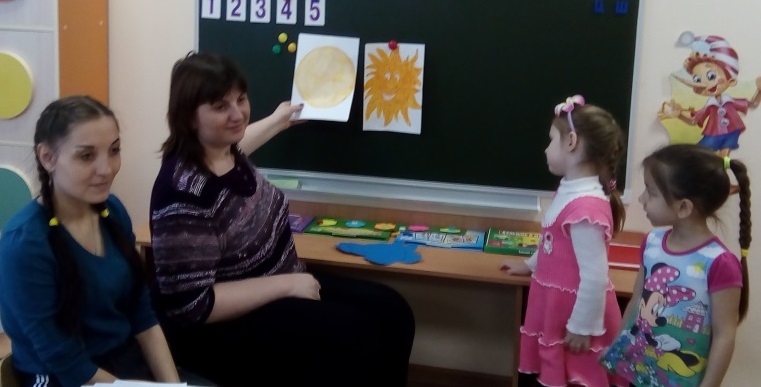 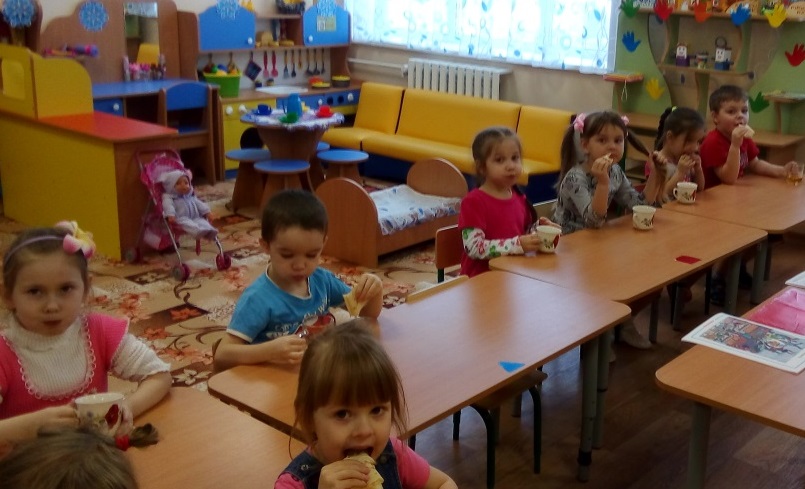 